Publicado en Islas Canarias el 21/01/2019 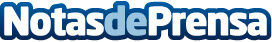 Las Islas Canarias crean un vídeo para sustituir el Blue Monday por True MondayHoy se lanza, desde las Islas Canarias, la campaña internacional #TrueMonday para dar a conocer esta iniciativa. El vídeo forma parte de una iniciativa para que el tercer lunes de enero pase a ser el True Monday, el Día Internacional contra las fake newsDatos de contacto:Ignacio Almirall / Xavi Armengou666 92 40 53630 18 78 44Nota de prensa publicada en: https://www.notasdeprensa.es/las-islas-canarias-crean-un-video-para Categorias: Internacional Nacional Viaje Marketing Sociedad Canarias Entretenimiento Turismo http://www.notasdeprensa.es